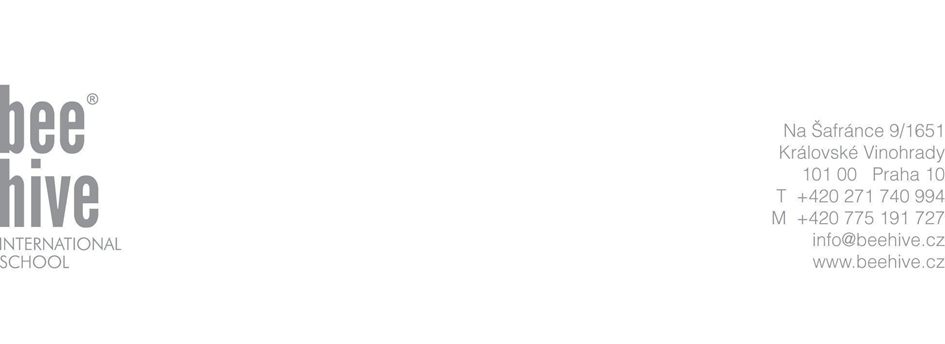 	Služby a kroužky I.semestr 2021/2022Extracurricular activities term I. 2021/2022PlaváníPlavání bude probíhat v plaveckém bazénu na Chodově – Aqua Sport Club s.r.o.pro třídu Nursery, Reception a Year 1 na plaveckém bazénu na Mírového hnutí 2385/3, Praha. Výuka probíhá pod odborným vedením cvičitelky plavání. Lekce trvá 40 minut, resp.45 minut a je vedena hravou nenásilnou formou. Děti získávají první plavecké zkušenosti, učí se orientaci ve vodě a dále si osvojují základní plavecké dovednosti, které postupují do výuky plavání. Nejdůležitější metodou při aktivitách dětí je hra a motivace veškeré pohybové činnosti. Plavání je prospěšné pro dětský organismus, při kterém se postupně otužují, a klesá nemocnost.Co s sebou? Plavky, plaveckou čepici a plavecké brýle, hřeben osušku, boty na bazén a hygienické potřeby.SwimmingSwimming will now take place at the swimming pool at Mírové hnutí 2385/3 – Aqua Sport Club s.r.o. for Nursery, Reception and Year 1 classes. Swimming classes take place under the guidance of trained swimming instructors. One lesson lasts 40 minutes (45 minute) and is guided in a playful, non-aggressive way.  Children first gain swimming experiences, learn orientation in the water, and further, they learn basic swimming skills which progress to swimming lessons. The most important method in children’s activities is play and motivation of all physical activities. Swimming is beneficial for the child’s organism, in which they gradually become accustomed to, and their illness rate decreases.  What to bring? Swimsuit, swimming cap, swimming goggles, a hairbrush, a towel, pool shoes, and toiletries.   Bruslení V rámci sportovních aktivit bychom vám rádi nabídli pro děti ze tříd Reception a Year 1 možnost Bruslařských lekcí na novém zimním stadionu Škoda IceRink. Zimní stadion nabízí program pro školky a školy pod názvem Škole bruslení. Co je škola bruslení? Metodická řada lekcí brusleníVhodné pro začátečníky i pokročiléCílem je pohybový rozvoj dětí formou hryPovinné vybavení s sebou: brusle, helma, rukavice, sportovní oblečení, chrániče (dle vašeho uvážení).Ice SkatingIn the context of sports activities, we would like to offer the possibility of ice skating lessons for the kids from the Reception and Year 1 classes at the new ice stadium Škoda IceRink.The stadium offers a preschool and school program called Ice skating school.What is Ice skating school?Methodology of ice skating lessonsSuitable for both beginners and advancedThe goal is the development of children in the form of gamesRequired equipment: skates, helmet, gloves, winter sportswear, elbow and knee pads (at your discretion).Fotbal Zbožňují vaše děti míčové sporty? Nemohou se nabažit napínavé hry s přáteli? Nebo jen milují Fotbal? Cílem kroužku je naučit děti nejen základům fotbalu, ale i píli, soustředění, ochotě překonávat překážky, brát sport jako zábavu, spolupracovat a také nést vlastní zodpovědnost. Do lekcí fotbalu jsou zařazena motorická cvičení, která pomáhají rozvíjet všeobecné pohybové návyky, dovednosti a celkovou obratnost (opičí dráhy, úponová cvičení, základní gymnastická a atletická cvičení aj.). V hodinách se můžete setkat i se zařazením kompenzačního cvičení, tyto cviky působí k prevenci poruch hybného systému. Dětem se postupně zvyšuje obratnost a flexibilita celého těla, schopnost koordinace a rychlost reakce.FootballDo your children adore ball sports? Can't get enough of exciting games with friends? Or do they just love football? The aim of the club is to teach children not only the basics of football, but also diligence, concentration, willingness to overcome obstacles, take sport as fun, cooperate and also take responsibility. We include motor exercises in football lessons, which help to develop general movement habits, skills and overall dexterity (monkey tracks, attachment exercises, basic gymnastic and athletic exercises, etc.). In class, you can also meet with the inclusion of compensatory exercises, these exercises work to prevent disorders of the musculoskeletal system. Children gradually increase their dexterity and flexibility of the whole body, the ability to coordinate and the speed of reaction.Piano/ Hudební výchovaPiano je kroužek pro všechny děti, které se zajímají o hudbu a chtějí umět zahrát si na tento hudební nástroj své oblíbené písně. V hodině se učí jak hudební teorii, tak mnoho nových písniček. Klademe důraz na rozvoj kreativity a individuality každého žáka. Cílem je aby dítě si osvojilo základní rytmy, hudební pojmy, posílilo svoji hudební kreativitu a představivost, a získalo tak základ pro další hudební rozvoj.PianoThe piano is a club for all children who are interested in music and want to be able to play their favorite songs on this musical instrument. In class, they learn both music theory and many new songs. We emphasize the development of creativity and individuality of each student. The aim is for the child to master the basic rhythms, musical concepts, strengthen his musical creativity and imagination, and thus gain a basis for further musical development.Malý šikula  Tvořivý kroužek koncipován tak, aby si účastníci osvojili nejen základní dovednosti, se kterými se mohou později v životě setkat, ale také aby byla rozvíjena jemná motorika, která je pro děti předškolního a školního věku velmi důležitá. Důraz je kladen také na podněcování trpělivosti a schopnosti koncentrace, což je při práci s nářadím nezbytné. Kurz je veden tak, aby děti v průběhu roku postupně získávaly dovednosti a návyky v práci s nástroji, a to od úplných základů až po složitější kutilské činnosti. Během lekce si vyzkoušejí práci s širokou škálou pomůcek a materiálů. Používat budeme vrtačku, pilky, kladiva, šroubováky, dláta, špachtle, ale i nejrůznější materiály jako dřevo, gumu, látku, plech, dlaždice, plast, sádru či písek. Veškeré vybavení dětem zapůjčíme ve velikosti úměrné jejich věku, na lekci tak nepotřebují žádné vlastní nářadí.Smart Child The creative club is designed so that the participants acquire not only the basic skills they can meet later in life, but also to develop fine motor skills, which is very important for preschool and school children. Emphasis is also placed on stimulating patience and the ability to concentrate, which is essential when working with tools. The course is designed so that children gradually acquire skills and habits in working with tools during the year, from complete basics to more complex DIY activities. During the lesson, they will try to work with a wide range of aids and materials. We will use a drill, saws, hammers, screwdrivers, chisels, spatulas, but also various materials such as wood, rubber, fabric, sheet metal, tiles, plastic, plaster or sand. We lend all the equipment to the children in a size proportional to their age, so they do not need any tools of their own for the lesson.Tanečky „Disco Dance“Tento kroužek je určen pro malé tanečnice a tanečníky, kteří se chtějí s tancem seznámit zábavnou formou. Náplní kroužku je základní taneční a pohybová průprava, kdy děti tančí na rytmické melodie a dětské písničky z pohádek a filmů. Kromě správného držení těla se děti v průběhu kroužku naučí i lepší rovnováze, zvětší svůj rozsah pohybu a seznámí se se základy rytmiky.Dance Lesson „Disco Dance“This club is intended for small dancers who want to get acquainted with dance in a fun way. The content of the circle is a basic dance and movement training, where children dance to rhythmic melodies and children's songs from fairy tales and movies. In addition to the correct posture, children will learn better balance during the circle, increase their range of motion and learn the basics of rhythmics.Keramika Keramická hlína je živoucí materiál, který lze zkoumat, objevovat a donekonečna proměňovat. Pokud děti pracují pečlivě, dočkají se po sušení a dvou výpalech svého originálního výrobku. Při práci s hlínou rozvíjíme u dětí jejich citlivost a vnímavost k okolnímu světu. Děti se seznamují s různými technikami a postupy při zpracování keramické hlíny, procvičují si jemnou motoriku. Naučí se, jak nabarvit výrobek glazurami nebo engobami. Postupně s nabytými zkušenostmi samy mohou volit vhodnou techniku pro vyjádření svého záměru.Ceramics Ceramic clay is a living material that can be explored, discovered and transformed indefinitely. If children work carefully, they will see their original product after drying and two fires.When working with clay, we develop children's sensitivity and sensitivity to the outside world. Children get acquainted with various techniques and procedures in the processing of ceramic clay, practice fine motor skills. They will learn how to paint the product with glazes or engobes. Gradually, with the experience gained, they themselves can choose a suitable technique for expressing their intention.Veselé zpívání Vůbec nejde o dokonalý hudební sluch, nebo talent, ale především o zájem, chuť a radost z písniček a hudby jako takové. Budeme se těšit zpěvem spirituálů, dětských písní a písní z různých částí světa. Budeme hrát různé hudební hry, jejichž prostřednictvím si osvojímesprávné dýchání, držení těla, budeme rozvíjet práci s hlasem, hudební cítění a prožívání.Happy SingingIt's not about perfect musical hearing or talent at all, but above all about the interest, taste and joy of songs and music as such. We will enjoy singing spirituals, children's songs and songs from different parts of the world. We will play various musical games, through which we will acquire proper breathing, posture, we will develop work with the voice, musical feeling and experience.Divadelní a dramatický kroužekPřipravili jsme si pro vaše děti Divadelní a dramatický kroužek, který zábavnou formou rozvíjí u dětí pohybové a komunikační schopnosti a tvůrčí dovednosti. Výuka je koncipovaná veselou a hravou formou pod vedením milého lektora. Děti se naučí říkanky, básničky a také jak pracovat s hlasem, gesty nebo výrazovými prostředky. Přirozenou formou se dítě učí jak zvládat strach a překonat trému. Dále si dítě vyzkouší mnoho sociálních rolí a seznámí se s různými divadelními technikami.Theater and Dramatic ClubWe have prepared a theatrical and dramatic club for your children, which develops children's movement and communication skills and creative skills in an entertaining way. The teaching is conceived in a cheerful and playful form under the guidance of a nice lecturer. Children will learn rhymes, poems and also how to work with voice, gestures or means of expression. In a natural way, the child learns how to manage fear and overcome fear. Furthermore, the child will try many social roles and get acquainted with various theatrical techniques.